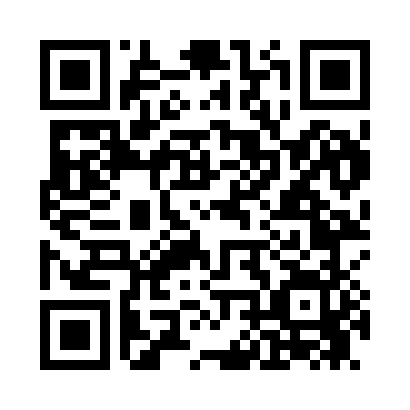 Prayer times for Altay, New York, USAWed 1 May 2024 - Fri 31 May 2024High Latitude Method: Angle Based RulePrayer Calculation Method: Islamic Society of North AmericaAsar Calculation Method: ShafiPrayer times provided by https://www.salahtimes.comDateDayFajrSunriseDhuhrAsrMaghribIsha1Wed4:346:021:054:598:089:372Thu4:326:011:054:598:109:393Fri4:306:001:054:598:119:404Sat4:295:581:055:008:129:425Sun4:275:571:055:008:139:436Mon4:255:561:055:008:149:457Tue4:245:551:055:018:159:478Wed4:225:531:055:018:169:489Thu4:205:521:055:018:179:5010Fri4:195:511:045:028:189:5111Sat4:175:501:045:028:199:5312Sun4:165:491:045:028:209:5413Mon4:145:481:045:038:229:5614Tue4:135:471:045:038:239:5715Wed4:115:461:045:038:249:5916Thu4:105:451:045:048:2510:0017Fri4:085:441:055:048:2610:0218Sat4:075:431:055:048:2710:0319Sun4:065:421:055:058:2810:0420Mon4:045:411:055:058:2910:0621Tue4:035:401:055:058:3010:0722Wed4:025:401:055:058:3110:0923Thu4:005:391:055:068:3110:1024Fri3:595:381:055:068:3210:1125Sat3:585:371:055:068:3310:1326Sun3:575:371:055:078:3410:1427Mon3:565:361:055:078:3510:1528Tue3:555:351:055:078:3610:1729Wed3:545:351:065:088:3710:1830Thu3:535:341:065:088:3810:1931Fri3:525:341:065:088:3810:20